          Tu  -  TERZA UNIVERSITÀ-  2022/23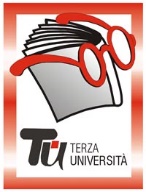                                                            Bergamo - PRIMA FASECalendarioModulo  n°18CAMMINARE FA BENE 3DocenteTeam TuGiornoMercoledìOrario9.30 – 11.45PeriodoDal 05.10.2022 al 23.11.2022 (8 incontri)SedeRitrovo piazzale Stadio (edicola) (€ 20,00)ArgomentoBenessere (max. 30)PresentazioneLe camminate mattutine con Terza Università sono diventate per molte persone un appuntamento imperdibile. Sappiamo che camminare fa bene e avere l’impegno con un gruppo aiuta ad essere costanti superando le scuse dettate dalla pigrizia. I percorsi sono piacevoli e non troppo impegnativi (da 7 a 10 Km). Serve solo avere una certa abitudine a camminare e un po’ di buona volontà. Il ritrovo alla Stazione Ferroviaria permetterà di esplorare anche quartieri periferici a sud della città, spesso poco conosciuti. Tutor105.10.2022212.10.2022319.10.2022426.10.2022502.11.2022609.11.2022716.11.2022823.11.2022